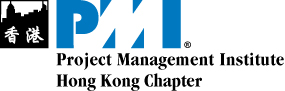 Appendix B : Proxy Form1 –PMI Hong Kong Chapter Annual General Meeting 2018on 12 Oct 2018To: Project Management Institute Hong Kong Chapter		Tel:   2784 1880Room 403, 4/F, Park Tower       	Fax:  2784 1616	    15 Austin Road, Kowloon, HK                             Email: admin1@pmi.org.hkI, __________________________ (Full Name2) with PMI HK Membership No. __________   , hereby appoint ___________________________(Full Name2) with PMI HK Membership No._____________________as my proxy3 to attend the above-mentioned PMI Hong Kong Chapter Annual General Meeting  Note : 1. To be valid this form must be completed, signed and received by PMI Hong Kong Chapter prior to the commencement of the meeting. By completing and returning this form, you are not prevented from attending the meeting in person if you later decide to do so. However your attendance will revoke the appointment of a proxy. 2. Please insert in BLOCK CAPITAL LETTERS your full name which should be the same as your PMI Hong Kong Chapter membership information. 3. Your proxy must be another active member of the PMI Hong Kong Chapter  Signature:________________________________________________Date:_______________________________________________